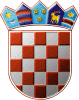 REPUBLIKA HRVATSKAIZBORNO POVJERENSTVO III. IZBORNE JEDINICEKLASA: 013-03/20-02/5URBROJ: 2186-165-20-11VARAŽDIN, 26.06.2020.Na osnovi članka 61. točke 2. Zakona o izborima zastupnika u Hrvatski sabor („Narodne novine“, broj 66/15-pročišćeni tekst, 104/15-Odluka i Rješenje Ustavnog suda Republike Hrvatske, broj U-I-1397/2015 od 24. rujna 2015., 48/18 i 98/19), Izborno povjerenstvo III. izborne jedinice donosiRJEŠENJEO ODREĐIVANJU BIRAČKIH MJESTANA PODRUČJU OPĆINE CESTICAU III. izbornoj jedinici na području Općine Cestica određuju se biračka mjesta:PredsjednicaSNJEŽANA HRUPEK-ŠABIJAN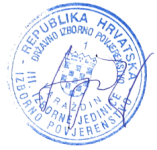 1. Biračko mjesto broj                                      1.GORNJE VRATNOPROSTORIJE VATROGASNOG DOMA, VARAŽDINSKA ULICA 136na kojem će glasovati birači s prebivalištem uGORNJE VRATNO: DRAVSKA ULICA, ULICA LJUDEVITA GAJA, ULICA MATIJE GUPCA, ULICA STJEPANA RADIĆA, VARAŽDINSKA ULICA 10-366 (PARNI), VARAŽDINSKA ULICA 9-371 (NEPARNI), VINIČKA ULICA, VRTNA ULICA, VRATNO OTOK: VRATNO OTOK2. Biračko mjesto broj                                      2.RADOVECPROSTORIJE STARE ŠKOLE RADOVEC, TRG IVANA PAVLA IIna kojem će glasovati birači s prebivalištem uRADOVEC: PREKORJE, RADOVEC, ULICA ANTUNA MIHANOVIĆA, ULICA AUGUSTA ŠENOE, ULICA MATIJE GUPCA, ULICA MIROSLAVA KRLEŽE, VARAŽDINSKA ULICA, VINOGRADSKA ULICA3. Biračko mjesto broj                                      3.CESTICAPROSTORIJE VATROGASNOG DOMA DVD-A KRIŽOVLJAN-CESTICA, DRAVSKA 1 Ana kojem će glasovati birači s prebivalištem uCESTICA: DRAVSKA ULICA, KRATKA ULICA, KRIŽOVLJANGRAD, NOVA ULICA, ULICA ANTE STARČEVIĆA, ULICA LJUDEVITA GAJA, VARAŽDINSKA ULICA, KRIŽOVLJAN RADOVEČKI: KRIŽOVLJAN, ULICA ANTUNA MIHANOVIĆA, ULICA PETRA PRERADOVIĆA, ULICA STJEPANA RADIĆA, VARAŽDINSKA ULICA4. Biračko mjesto broj                                      4.OTOK VIRJEPROSTORIJE DRUŠTVENOG DOMA, MOŠE PIJADEna kojem će glasovati birači s prebivalištem uOTOK VIRJE: DRAVSKA ULICA, ULICA 1. MAJA, ULICA BRAĆE RADIĆ, ULICA MOŠE PIJADE, VARAŽDINSKA ULICA5. Biračko mjesto broj                                      5.VIRJE KRIŽOVLJANSKOPROSTORIJE VATROGASNOG DOMA, ORMOŠKA ULICAna kojem će glasovati birači s prebivalištem uVIRJE KRIŽOVLJANSKO: GAJEVA ULICA, ORMOŠKA ULICA, VIRJE, VRTNA ULICA6. Biračko mjesto broj                                      6.RADOVEC POLJEPROSTORIJE DRUŠTVENOG DOMA, RADOVEC POLJEna kojem će glasovati birači s prebivalištem uRADOVEC POLJE: BRAĆE RADIĆA 6-14 (PARNI), RADOVEČKA ULICA, ULICA VLADIMIRA NAZORA7. Biračko mjesto broj                                      7.BABINECPROSTORIJE VATROGASNOG DOMA DVD-A BABINEC, ŠKOLSKA ULICAna kojem će glasovati birači s prebivalištem uBABINEC: BABINEC, NOVA ULICA, ŠKOLSKA ULICA, ULICA BANA JELAČIĆA, ULICA MARIJANA DOLANJSKOG, ULICA MATIJE GUPCA, ULICA STJEPANA RADIĆA, ULICA VLADIMIRA NAZORA, VARAŽDINSKA ULICA, VINOGRADSKA ULICA, FALINIĆ BREG: FALINIĆ BREG, KOLAROVEC: ULICA 8. MAJA, VARAŽDINSKA ULICA8. Biračko mjesto broj                                      8.VELIKI LOVREČANPROSTORIJE VATROGASNOG DOMA DVD-A LOVREČAN-DUBRAVA, SVETOG LOVREna kojem će glasovati birači s prebivalištem uBREZJE DRAVSKO: BREZJE OTOK, RIMSKA ULICA, VARAŽDINSKA ULICA, MALI LOVREČAN: LOVREČAN BREG, MALI LOVREČAN, ULICA STJEPANA BORAKA, ULICA SVETOG LOVRE, VELIKI LOVREČAN: KUMIKOVA ULICA, LOVREČAN BREG, LOVREČAN OTOK, ULICA BRAĆE RADIĆ, ULICA MATIJE GUPCA, ULICA SVETOG LOVRE, ULICA VLADIMIRA NAZORA, VARAŽDINSKA ULICA, VELIKI LOVREČAN9. Biračko mjesto broj                                      9.DUBRAVA KRIŽOVLJANSKAPROSTORIJE ZGRADE "MIHALIĆ", DUBRAVA KRIŽOVLJANSKAna kojem će glasovati birači s prebivalištem uDUBRAVA KRIŽOVLJANSKA: DRAVSKA ULICA, DUBRAVA BREG, ULICA RUDOLFA KOROTAJA, VARAŽDINSKA ULICA, VINOGRADSKA ULICA, ZELENA ULICA10. Biračko mjesto broj                                      10.JARKIPROSTORIJE MJESNOG ODBORA JARKI, JARKIna kojem će glasovati birači s prebivalištem uJARKI: JARKI, SELCI KRIŽOVLJANSKI: SELCI KRIŽOVLJANSKI11. Biračko mjesto broj                                      11.GRADIŠĆEPROSTORIJE VATROGASNOG DOMA GRADIŠĆE, GRADIŠĆEna kojem će glasovati birači s prebivalištem uKRIŽANČE: KRIŽANČE, MALO GRADIŠĆE: MALO GRADIŠĆE12. Biračko mjesto broj                                      12.NATKRIŽOVLJANPROSTORIJE MJESNOG ODBORA NATKRIŽOVLJAN, NATKRIŽOVLJANna kojem će glasovati birači s prebivalištem uNATKRIŽOVLJAN: NATKRIŽOVLJAN13. Biračko mjesto broj                                      13.GORNJE VRATNO - 2PROSTORIJE PRIVATNE KUĆE MLADENA IGNACA, G.VRATNO, VARAŽDINSKA 408na kojem će glasovati birači s prebivalištem uGORNJE VRATNO: VARAŽDINSKA ULICA 401-425 (NEPARNI), VARAŽDINSKA ULICA 402-426 (PARNI)